                  11-15.03.2020 r.Modlę się!Modlimy się!codziennie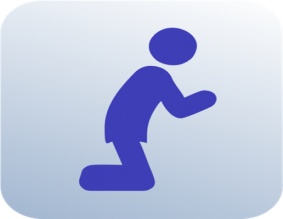 dowolną modlitwą o:za uczniów, nauczycieli i rodzicówo ZDROWIE, o WIARĘ, I OCHRONĘ PRZED WSZELKIM ZŁEMModlę się biorę kartkę, zachęcam innych i wklejam do zeszytu!!!